SAGF Safeguarding Incident Recording Form 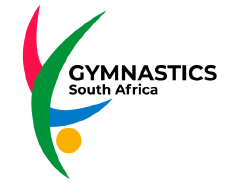 If an incident or concern is immediate and there is a risk of significant harm to a child or an adult that they need protection, then call your local SAPS and/or Social Services. Once the matter has been referred then complete this form and submit to the South African Gymnastics Federation. This form should be used by club or event officials to record the details of any concerns raised. A copy should be sent to the National Safeguarding Officer(s) at the South African Gymnastics Federation safeguarding@sagf.co.za . All efforts must be made to keep the information confidential.  The information should only be shared with those that need to know if it is in the best interest of the child or vulnerable adult.  The form should be completed for all levels of concern, even where no immediate action may be necessary. DETAILS OF PERSON COMPLETING THE FORM Name: _____________________________________________________________________  Club Name: _________________________________________________________________  Position Held: (Safeguarding Officer/Coach, etc.) ________________________________________  Address: ____________________________________________________________________ ___________________________________________________________________________  Postcode: _________________ Contact Numbers: _________________________________  Name/details of person who raised concern (if different from above): _________________   ___________________________________________________________________________ DETAILS OF PERSON CONCERN IS ATTRIBUTED TO Name: ___________________________________________________________ Position: _________________________________________________________ Club Name: ______________________________________________________ Relationship to alleged victim: ________________________________________ DETAILS OF ALLEGED VICTIM (if more than one, continue on a separate sheet) Name: ___________________________________________________________________ Club Name: _________________________ Discipline ____________________________ Date of Birth: ___________________Age at time of incident (s) ___________________ Parent/Carer details: (incl. name and address) _________________________________ _______________________________________________________________________ Postcode ______________________ Email/Contact Number ______________________ Any identified special needs or disability? _____________________________________ DETAILS OF INCIDENTDate(s) of incident(s): ____________________________________________________Description of the incident(s) (please include as much detail as possible. If a child or vulnerable adult talked to you, write down the exact details of the conversation – remember not to lead them. Please include any other information including location, number of incidents, any witness details etc. - please continue on a separate sheet of paper if necessary)____________________________________________________________________________________________________________________________________________________________________________________________________________________________________________________________________________________________________________________________________________________________________________________________________________________________________________________________________________________________________________________________________________________________________________________________________________________________________________________________________________________________________________________________________________________________________________________________________________________________________________________Any actions taken? __________________________________________________________________________________________________________________________________________________________________________________________________________________________________________________________________________________________________________________________________________________________________________________________________________________________Please indicate if you are in contact with any other bodies concerning this incident and include a contact name, address and telephone number: ______________________________________________________________________________________________________________________________________________________Children/Adult Social ServicesName of contact: __________________________________________________________Contact Number/s: _________________________________________________________Email: ____________________________________________________________________Action they are taking/details of advice: _________________________________________South African Police Service (SAPS)Name of contact: ___________________________________________________________Contact Number/s: __________________________________________________________Email:  _____________________________________________________________________Action they are taking/details of advice:  __________________________________________________________________________________________________________________________________________Any relevant additional information ________________________________________________________________________________________________________________________________________________________________________________________________Signed _____________________________ Date    _____________________________